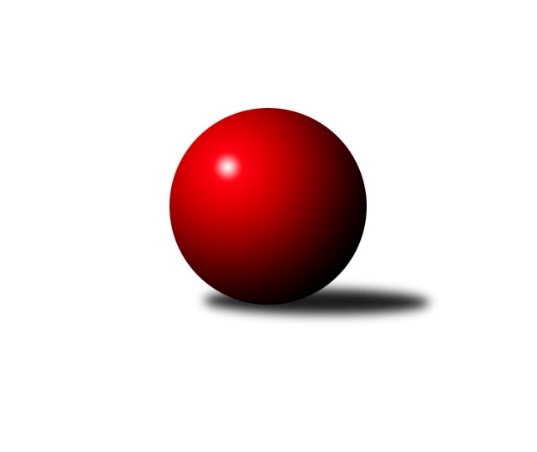 Č.16Ročník 2010/2011	12.2.2011Nejlepšího výkonu v tomto kole: 3213 dosáhlo družstvo: KK Zábřeh ˝B˝3. KLM C 2010/2011Výsledky 16. kolaSouhrnný přehled výsledků:TJ Opava ˝B˝	- TJ Horní Benešov ˝A˝	3:5	2976:3090	11.0:13.0	12.2.TJ  Krnov ˝A˝	- HKK Olomouc ˝B˝	3:5	3092:3129	11.5:12.5	12.2.TJ  Prostějov ˝A˝	- TJ Sokol Michálkovice ˝A˝	6:2	3143:3040	15.0:9.0	12.2.SKK Jeseník ˝A˝	- HKK Olomouc ˝A˝	5:3	3183:3169	11.5:12.5	12.2.TJ Sokol Chvalíkovice ˝A˝	- TJ Sokol Machová ˝A˝	3:5	3066:3126	10.0:14.0	12.2.KK Zábřeh ˝B˝	- TJ Spartak Přerov ˝B˝	5:3	3213:3202	11.0:13.0	12.2.Tabulka družstev:	1.	HKK Olomouc ˝A˝	16	13	2	1	90.5 : 37.5 	226.0 : 158.0 	 3226	28	2.	TJ Sokol Machová ˝A˝	16	12	0	4	78.5 : 49.5 	201.5 : 182.5 	 3116	24	3.	TJ Horní Benešov ˝A˝	16	10	1	5	69.0 : 59.0 	194.5 : 189.5 	 3156	21	4.	TJ  Krnov ˝A˝	16	8	3	5	72.5 : 55.5 	215.0 : 169.0 	 3132	19	5.	KK Zábřeh ˝B˝	16	8	2	6	67.0 : 61.0 	206.0 : 178.0 	 3032	18	6.	SKK Jeseník ˝A˝	16	8	2	6	67.0 : 61.0 	185.5 : 198.5 	 3139	18	7.	TJ  Prostějov ˝A˝	16	7	0	9	55.0 : 73.0 	184.0 : 200.0 	 3126	14	8.	TJ Spartak Přerov ˝B˝	16	6	1	9	62.0 : 66.0 	195.5 : 188.5 	 3111	13	9.	HKK Olomouc ˝B˝	16	6	0	10	57.5 : 70.5 	179.5 : 204.5 	 3061	12	10.	TJ Sokol Michálkovice ˝A˝	16	5	1	10	54.0 : 74.0 	181.0 : 203.0 	 3039	11	11.	TJ Sokol Chvalíkovice ˝A˝	16	4	0	12	49.5 : 78.5 	173.5 : 210.5 	 3134	8	12.	TJ Opava ˝B˝	16	3	0	13	45.5 : 82.5 	162.0 : 222.0 	 3074	6Podrobné výsledky kola:	 TJ Opava ˝B˝	2976	3:5	3090	TJ Horní Benešov ˝A˝	Josef Němec	130 	 109 	 129 	127	495 	 1:3 	 556 	 125	137 	 155	139	Miroslav Petřek ml.	Tomáš Valíček	129 	 123 	 132 	113	497 	 1:3 	 520 	 105	143 	 155	117	Kamil Kubeša	Svatopluk Kříž	126 	 145 	 131 	111	513 	 3:1 	 461 	 107	106 	 122	126	Michal Klich	Rudolf Haim	111 	 136 	 130 	131	508 	 3:1 	 483 	 119	111 	 123	130	Martin Bilíček	Petr Schwalbe	106 	 102 	 105 	96	409 	 0:4 	 534 	 127	131 	 142	134	Vlastimil Skopalík	Milan Jahn	124 	 142 	 136 	152	554 	 3:1 	 536 	 138	138 	 131	129	Kamil Kovaříkrozhodčí: Nejlepší výkon utkání: 556 - Miroslav Petřek ml.	 TJ  Krnov ˝A˝	3092	3:5	3129	HKK Olomouc ˝B˝	Bedřich Pluhař	133 	 153 	 118 	130	534 	 1:3 	 566 	 167	126 	 141	132	Milan Sekanina	Václav Eichler	133 	 122 	 135 	127	517 	 2.5:1.5 	 506 	 117	136 	 126	127	Josef Čapka	Martin Koraba	122 	 142 	 136 	142	542 	 4:0 	 497 	 118	133 	 130	116	Matouš Krajzinger	Jaromír Čech	132 	 133 	 116 	129	510 	 0:4 	 554 	 139	134 	 141	140	Jiří Kropáč	Jiří Jedlička	130 	 130 	 120 	113	493 	 1:3 	 513 	 136	126 	 126	125	Aleš Čapka	Vlastimil Kotrla	132 	 128 	 125 	111	496 	 3:1 	 493 	 123	127 	 122	121	Dušan Říha *1rozhodčí: střídání: *1 od 91. hodu Radek MalíšekNejlepší výkon utkání: 566 - Milan Sekanina	 TJ  Prostějov ˝A˝	3143	6:2	3040	TJ Sokol Michálkovice ˝A˝	Petr Černohous	141 	 108 	 140 	134	523 	 2:2 	 538 	 129	133 	 136	140	Josef Linhart	Miroslav Znojil	124 	 134 	 135 	132	525 	 2:2 	 495 	 129	137 	 112	117	Petr Řepecký	Josef Jurda	129 	 130 	 115 	108	482 	 1:3 	 511 	 117	134 	 140	120	Pavel Čech	Miroslav Plachý	138 	 134 	 117 	130	519 	 3:1 	 514 	 133	127 	 127	127	Tomáš Rechtoris	Roman Rolenc	133 	 131 	 134 	140	538 	 4:0 	 493 	 131	121 	 117	124	Václav Hrejzek	Jan Pernica	154 	 109 	 149 	144	556 	 3:1 	 489 	 120	136 	 124	109	Josef Jurášekrozhodčí: Nejlepší výkon utkání: 556 - Jan Pernica	 SKK Jeseník ˝A˝	3183	5:3	3169	HKK Olomouc ˝A˝	Jiří Vrba	127 	 143 	 128 	120	518 	 1:3 	 545 	 151	132 	 129	133	Jiří Němec	Petr Šulák	125 	 134 	 145 	124	528 	 2:2 	 534 	 132	128 	 135	139	Leopold Jašek	Jakub Smejkal	143 	 130 	 125 	130	528 	 2:2 	 509 	 116	134 	 131	128	Jan Tögel	Michal Smejkal	132 	 128 	 120 	138	518 	 1:3 	 522 	 121	130 	 130	141	Josef Šrámek	Václav Smejkal	153 	 134 	 122 	147	556 	 3.5:0.5 	 526 	 127	132 	 120	147	Radek Havran	Jiří Fárek	104 	 163 	 128 	140	535 	 2:2 	 533 	 129	135 	 146	123	Marian Hošekrozhodčí: Nejlepší výkon utkání: 556 - Václav Smejkal	 TJ Sokol Chvalíkovice ˝A˝	3066	3:5	3126	TJ Sokol Machová ˝A˝	David Hendrych	113 	 121 	 126 	130	490 	 3:1 	 464 	 115	118 	 124	107	Vlastimil Grebeníček	Jakub Hendrych	131 	 109 	 149 	120	509 	 1:3 	 529 	 136	126 	 144	123	Jaroslav Michalík	Josef Hendrych	148 	 113 	 125 	135	521 	 1:3 	 559 	 145	128 	 139	147	Bohuslav Husek	Marek Hynar	119 	 110 	 117 	112	458 	 0:4 	 529 	 134	124 	 143	128	Milan Dovrtěl	Vladimír Valenta	148 	 126 	 137 	154	565 	 2:2 	 544 	 124	131 	 131	158	Radek Stoklásek	Martin Šumník	137 	 123 	 129 	134	523 	 3:1 	 501 	 126	125 	 123	127	Miroslav Míšekrozhodčí: Nejlepší výkon utkání: 565 - Vladimír Valenta	 KK Zábřeh ˝B˝	3213	5:3	3202	TJ Spartak Přerov ˝B˝	Michal Albrecht	125 	 146 	 137 	134	542 	 3:1 	 519 	 148	137 	 118	116	Vladimír Mánek	Jiří Michálek	131 	 112 	 119 	110	472 	 0.5:3.5 	 523 	 131	125 	 127	140	Stanislav Beňa st.	Marek Ollinger	135 	 121 	 146 	141	543 	 2:2 	 540 	 123	132 	 141	144	Petr Vácha	Milan Šula	125 	 131 	 139 	136	531 	 1:3 	 577 	 148	129 	 148	152	Jiří Divila ml.	Martin Marek	149 	 160 	 127 	122	558 	 1.5:2.5 	 530 	 152	126 	 130	122	Jiří Divila st.	Josef Karafiát	138 	 126 	 154 	149	567 	 3:1 	 513 	 130	137 	 128	118	Milan Kandarozhodčí: Nejlepší výkon utkání: 577 - Jiří Divila ml.Pořadí jednotlivců:	jméno hráče	družstvo	celkem	plné	dorážka	chyby	poměr kuž.	Maximum	1.	Radek Havran 	HKK Olomouc ˝A˝	550.04	366.4	183.6	1.8	8/8	(606)	2.	Marian Hošek 	HKK Olomouc ˝A˝	544.63	357.5	187.1	3.3	7/8	(577)	3.	Jiří Němec 	HKK Olomouc ˝A˝	543.70	367.0	176.7	3.5	8/8	(575)	4.	Václav Smejkal 	SKK Jeseník ˝A˝	543.16	363.3	179.9	2.2	7/7	(567)	5.	Jakub Smejkal 	SKK Jeseník ˝A˝	539.90	355.7	184.2	4.5	6/7	(585)	6.	Jiří Michálek 	KK Zábřeh ˝B˝	538.95	364.4	174.5	4.0	8/8	(600)	7.	Roman Rolenc 	TJ  Prostějov ˝A˝	537.98	363.6	174.4	3.3	7/7	(568)	8.	Leopold Jašek 	HKK Olomouc ˝B˝	536.40	361.3	175.1	3.9	6/7	(604)	9.	Kamil Kovařík 	TJ Horní Benešov ˝A˝	536.13	359.6	176.5	2.7	8/8	(582)	10.	Vladimír Valenta 	TJ Sokol Chvalíkovice ˝A˝	535.60	359.5	176.1	5.2	6/7	(574)	11.	Miroslav Petřek  ml.	TJ Horní Benešov ˝A˝	533.67	358.0	175.6	4.6	8/8	(581)	12.	Přemysl Žáček 	TJ  Krnov ˝A˝	532.78	355.7	177.1	4.3	8/8	(567)	13.	Vojtěch Venclík 	TJ Spartak Přerov ˝B˝	532.78	362.5	170.3	5.2	6/9	(577)	14.	Milan Šula 	KK Zábřeh ˝B˝	531.22	360.5	170.7	4.0	8/8	(581)	15.	Miroslav Míšek 	TJ Sokol Machová ˝A˝	530.52	352.5	178.1	3.0	7/7	(558)	16.	Milan Kanda 	TJ Spartak Přerov ˝B˝	530.21	353.8	176.4	3.9	8/9	(614)	17.	Milan Dovrtěl 	TJ Sokol Machová ˝A˝	530.16	353.4	176.8	3.9	7/7	(553)	18.	Jiří Divila ml. 	TJ Spartak Přerov ˝B˝	530.14	352.6	177.5	2.4	7/9	(577)	19.	Martin Marek 	KK Zábřeh ˝B˝	529.71	356.2	173.5	3.4	7/8	(575)	20.	David Hendrych 	TJ Sokol Chvalíkovice ˝A˝	529.00	358.4	170.6	5.2	7/7	(565)	21.	Michal Smejkal 	SKK Jeseník ˝A˝	528.98	351.3	177.6	5.1	7/7	(585)	22.	Bedřich Pluhař 	TJ  Krnov ˝A˝	526.92	356.1	170.9	6.0	8/8	(577)	23.	Josef Karafiát 	KK Zábřeh ˝B˝	526.70	355.3	171.4	5.3	8/8	(573)	24.	Jaroslav Michalík 	TJ Sokol Machová ˝A˝	525.61	348.9	176.7	4.5	7/7	(583)	25.	Vlastimil Skopalík 	TJ Horní Benešov ˝A˝	525.59	363.8	161.8	4.7	7/8	(553)	26.	Vlastimil Kotrla 	TJ  Krnov ˝A˝	525.21	358.6	166.6	4.5	8/8	(561)	27.	Marek Hynar 	TJ Sokol Chvalíkovice ˝A˝	524.46	358.7	165.7	7.3	7/7	(575)	28.	Petr Šulák 	SKK Jeseník ˝A˝	524.36	356.6	167.8	5.9	7/7	(545)	29.	Vladimír Mánek 	TJ Spartak Přerov ˝B˝	523.69	352.7	171.0	3.0	7/9	(580)	30.	Dušan Říha 	HKK Olomouc ˝B˝	523.48	353.4	170.1	5.2	6/7	(553)	31.	Kamil Kubeša 	TJ Horní Benešov ˝A˝	523.07	354.0	169.1	4.0	8/8	(581)	32.	Martin Bilíček 	TJ Horní Benešov ˝A˝	523.05	358.0	165.1	6.0	8/8	(565)	33.	Jiří Kropáč 	HKK Olomouc ˝B˝	522.03	347.1	174.9	3.3	7/7	(554)	34.	Miroslav Znojil 	TJ  Prostějov ˝A˝	520.14	344.2	175.9	3.9	7/7	(554)	35.	Jiří Vrba 	SKK Jeseník ˝A˝	520.10	355.3	164.8	4.8	5/7	(541)	36.	Petr Vácha 	TJ Spartak Přerov ˝B˝	519.54	353.6	166.0	6.2	7/9	(588)	37.	Jakub Hendrych 	TJ Sokol Chvalíkovice ˝A˝	519.38	355.7	163.7	6.2	5/7	(550)	38.	Radek Hendrych 	TJ Sokol Chvalíkovice ˝A˝	519.04	357.9	161.1	7.1	7/7	(572)	39.	Michal Klich 	TJ Horní Benešov ˝A˝	518.95	357.7	161.3	6.9	8/8	(555)	40.	Jan Pernica 	TJ  Prostějov ˝A˝	518.83	350.2	168.6	6.2	7/7	(591)	41.	Petr Řepecký 	TJ Sokol Michálkovice ˝A˝	517.56	345.8	171.7	3.9	7/7	(566)	42.	Jiří Jedlička 	TJ  Krnov ˝A˝	517.53	355.4	162.1	4.8	8/8	(565)	43.	Jiří Divila st. 	TJ Spartak Přerov ˝B˝	516.94	352.5	164.5	6.8	8/9	(589)	44.	Martin Adámek 	TJ  Prostějov ˝A˝	516.87	349.1	167.8	5.8	5/7	(568)	45.	Václav Eichler 	TJ  Krnov ˝A˝	516.14	352.0	164.1	5.7	7/8	(582)	46.	Josef Hendrych 	TJ Sokol Chvalíkovice ˝A˝	516.03	346.8	169.2	5.1	6/7	(550)	47.	Vlastimil Grebeníček 	TJ Sokol Machová ˝A˝	515.38	349.4	165.9	4.6	7/7	(556)	48.	Michal Albrecht 	KK Zábřeh ˝B˝	515.25	351.4	163.8	5.4	7/8	(605)	49.	Josef Jurda 	TJ  Prostějov ˝A˝	515.11	355.0	160.1	6.6	6/7	(544)	50.	David Pospíšil 	HKK Olomouc ˝B˝	514.35	352.7	161.6	4.8	7/7	(558)	51.	Svatopluk Kříž 	TJ Opava ˝B˝	514.29	346.8	167.4	6.7	7/7	(560)	52.	Martin Koraba 	TJ  Krnov ˝A˝	513.67	344.7	168.9	5.3	8/8	(554)	53.	Josef Linhart 	TJ Sokol Michálkovice ˝A˝	513.64	342.7	171.0	3.4	7/7	(545)	54.	Petr Černohous 	TJ  Prostějov ˝A˝	512.96	352.5	160.4	5.3	5/7	(548)	55.	Radek Stoklásek 	TJ Sokol Machová ˝A˝	512.38	346.4	166.0	6.0	5/7	(569)	56.	Rudolf Haim 	TJ Opava ˝B˝	511.30	356.3	155.0	7.1	7/7	(532)	57.	Josef Němec 	TJ Opava ˝B˝	510.86	351.8	159.0	7.1	7/7	(543)	58.	Jan Tögel 	HKK Olomouc ˝A˝	510.24	348.4	161.9	5.1	7/8	(548)	59.	Josef Jurášek 	TJ Sokol Michálkovice ˝A˝	508.93	345.2	163.7	6.4	7/7	(543)	60.	Miroslav Plachý 	TJ  Prostějov ˝A˝	508.77	353.6	155.1	6.9	7/7	(545)	61.	Bohuslav Husek 	TJ Sokol Machová ˝A˝	508.43	346.7	161.7	10.2	7/7	(559)	62.	Milan Jahn 	TJ Opava ˝B˝	506.52	347.1	159.4	6.8	7/7	(554)	63.	Martin Šumník 	TJ Sokol Chvalíkovice ˝A˝	506.00	347.9	158.1	7.2	5/7	(566)	64.	Tomáš Rechtoris 	TJ Sokol Michálkovice ˝A˝	504.67	347.0	157.7	7.8	7/7	(527)	65.	Milan Sekanina 	HKK Olomouc ˝B˝	502.24	343.0	159.2	6.8	5/7	(566)	66.	Jiří Fárek 	SKK Jeseník ˝A˝	502.16	346.7	155.5	8.6	7/7	(535)	67.	Josef Čapka 	HKK Olomouc ˝B˝	495.05	348.7	146.3	8.6	7/7	(533)	68.	Václav Hrejzek 	TJ Sokol Michálkovice ˝A˝	493.52	343.3	150.2	7.8	7/7	(550)		Jiří Zezulka 	HKK Olomouc ˝A˝	568.20	369.0	199.2	1.1	5/8	(591)		Zdeněk Kment 	TJ Horní Benešov ˝A˝	557.00	355.0	202.0	10.0	1/8	(557)		Radek Malíšek 	HKK Olomouc ˝A˝	544.94	374.9	170.0	5.2	3/8	(581)		Jaroslav Pěcha 	TJ Spartak Přerov ˝B˝	537.00	351.0	186.0	4.0	1/9	(537)		Josef Šrámek 	HKK Olomouc ˝A˝	531.04	358.6	172.4	3.6	5/8	(572)		Pavel Hendrych 	TJ Opava ˝B˝	528.33	356.0	172.3	3.7	4/7	(544)		Pavel Kovalčík 	TJ Opava ˝B˝	528.33	360.3	168.0	4.0	1/7	(536)		Martin Zaoral 	TJ  Prostějov ˝A˝	523.25	356.5	166.8	6.5	2/7	(553)		Marek Ollinger 	KK Zábřeh ˝B˝	523.13	352.3	170.8	4.5	5/8	(570)		Václav Kupka 	KK Zábřeh ˝B˝	522.00	353.3	168.8	4.8	2/8	(535)		Tomáš Sádecký 	KK Zábřeh ˝B˝	521.07	356.5	164.6	5.6	3/8	(567)		Rostislav Petřík 	TJ Spartak Přerov ˝B˝	521.00	328.0	193.0	3.0	1/9	(521)		Petr Vaněk 	TJ  Krnov ˝A˝	519.00	334.0	185.0	8.0	1/8	(519)		Stanislav Beňa  st.	TJ Spartak Přerov ˝B˝	517.13	344.6	172.5	5.1	5/9	(573)		Zdeněk Černý 	TJ Horní Benešov ˝A˝	517.00	359.0	158.0	8.0	2/8	(552)		Tomáš Valíček 	TJ Opava ˝B˝	514.06	346.7	167.4	8.4	4/7	(532)		Aleš Čapka 	HKK Olomouc ˝A˝	512.88	343.3	169.5	6.2	5/8	(540)		Bohuslav Čuba 	TJ Horní Benešov ˝A˝	512.50	351.5	161.0	6.0	1/8	(513)		Matouš Krajzinger 	HKK Olomouc ˝A˝	511.50	345.5	166.0	9.0	2/8	(526)		Pavel Čech 	TJ Sokol Michálkovice ˝A˝	511.13	339.6	171.6	6.5	4/7	(549)		Michal Blažek 	TJ Opava ˝B˝	511.00	340.0	171.0	6.8	2/7	(527)		Leoš Hamrlíček 	TJ Sokol Machová ˝A˝	510.00	340.0	170.0	6.0	1/7	(510)		Jaromír Čech 	TJ  Krnov ˝A˝	510.00	365.0	145.0	8.0	1/8	(510)		Petr Schwalbe 	TJ Opava ˝B˝	509.63	348.8	160.8	9.0	4/7	(526)		Maciej Basista 	TJ Opava ˝B˝	507.00	355.6	151.4	5.3	3/7	(541)		Michal Zych 	TJ Sokol Michálkovice ˝A˝	503.63	342.6	161.0	5.0	4/7	(531)		Karel Škrobánek 	TJ Opava ˝B˝	503.00	350.5	152.5	6.5	2/7	(514)		Vladimír Sedláček 	TJ Spartak Přerov ˝B˝	502.89	339.7	163.2	6.3	3/9	(552)		Jiří Vrba 	SKK Jeseník ˝A˝	500.88	356.8	144.1	7.4	4/7	(514)		Vladimír Peter 	TJ Opava ˝B˝	498.11	350.8	147.3	8.3	3/7	(515)		Jan Zych 	TJ Sokol Michálkovice ˝A˝	498.00	338.5	159.5	6.0	1/7	(515)		Roman Beinhauer 	TJ Sokol Chvalíkovice ˝A˝	497.00	353.0	144.0	8.0	1/7	(497)		Marek  Navrátil 	TJ Spartak Přerov ˝B˝	496.25	349.3	147.0	9.0	4/9	(508)		Petr Jurášek 	TJ Sokol Michálkovice ˝A˝	492.50	345.0	147.5	10.5	4/7	(521)		Vlastimil Trulej 	TJ Sokol Chvalíkovice ˝A˝	492.00	336.0	156.0	5.0	1/7	(492)		Zdeněk Chudožilov 	TJ  Prostějov ˝A˝	490.00	333.0	157.0	14.0	1/7	(490)		Rostislav  Cundrla 	SKK Jeseník ˝A˝	489.50	351.0	138.5	10.0	1/7	(507)		Daniel Dudek 	TJ Sokol Michálkovice ˝A˝	486.00	344.0	142.0	12.0	1/7	(486)		Radek Husek 	TJ Sokol Machová ˝A˝	479.00	341.5	137.5	10.5	2/7	(480)		Svatopluk Hopjan 	HKK Olomouc ˝B˝	470.83	334.2	136.7	11.3	3/7	(499)		Petr  Šulák ml. 	SKK Jeseník ˝A˝	437.00	306.0	131.0	19.0	1/7	(437)Sportovně technické informace:Starty náhradníků:registrační číslo	jméno a příjmení 	datum startu 	družstvo	číslo startu
Hráči dopsaní na soupisku:registrační číslo	jméno a příjmení 	datum startu 	družstvo	Program dalšího kola:17. kolo26.2.2011	so	9:00	TJ  Prostějov ˝A˝ - TJ Sokol Chvalíkovice ˝A˝	26.2.2011	so	9:00	HKK Olomouc ˝A˝ - TJ  Krnov ˝A˝	26.2.2011	so	9:00	HKK Olomouc ˝B˝ - TJ Opava ˝B˝	26.2.2011	so	9:00	TJ Spartak Přerov ˝B˝ - TJ Sokol Machová ˝A˝	26.2.2011	so	10:00	TJ Horní Benešov ˝A˝ - KK Zábřeh ˝B˝	26.2.2011	so	13:00	TJ Sokol Michálkovice ˝A˝ - SKK Jeseník ˝A˝	Nejlepší šestka kola - absolutněNejlepší šestka kola - absolutněNejlepší šestka kola - absolutněNejlepší šestka kola - absolutněNejlepší šestka kola - dle průměru kuželenNejlepší šestka kola - dle průměru kuželenNejlepší šestka kola - dle průměru kuželenNejlepší šestka kola - dle průměru kuželenNejlepší šestka kola - dle průměru kuželenPočetJménoNázev týmuVýkonPočetJménoNázev týmuPrůměr (%)Výkon2xJiří Divila ml.Sp.Přerov B5773xVladimír ValentaChvalíkov. A111.795651xJosef KarafiátZábřeh B5672xBohuslav HusekMachová A110.615591xMilan SekaninaOlomouc B5663xMiroslav Petřek ml.Hor.Beneš.A110.015563xVladimír ValentaChvalíkov. A5651xMilan JahnTJ Opava B109.625541xBohuslav HusekMachová A5595xVáclav SmejkalJeseník A109.035563xMartin MarekZábřeh B5581xMilan SekaninaOlomouc B108.87566